Литературно – музыкальная композиция« Российскому казачеству посвящается…»В 9 классе прошло мероприятие 03.12.2018года.  Мероприятие направлено на  то, чтобы познакомить учащихся с историей русского народа, его искусством, традициями, обычаями. Мотивировать подлинный интерес к культуре и искусству российского казачества. Помочь глубже осознать связи песни, танца с народным бытом.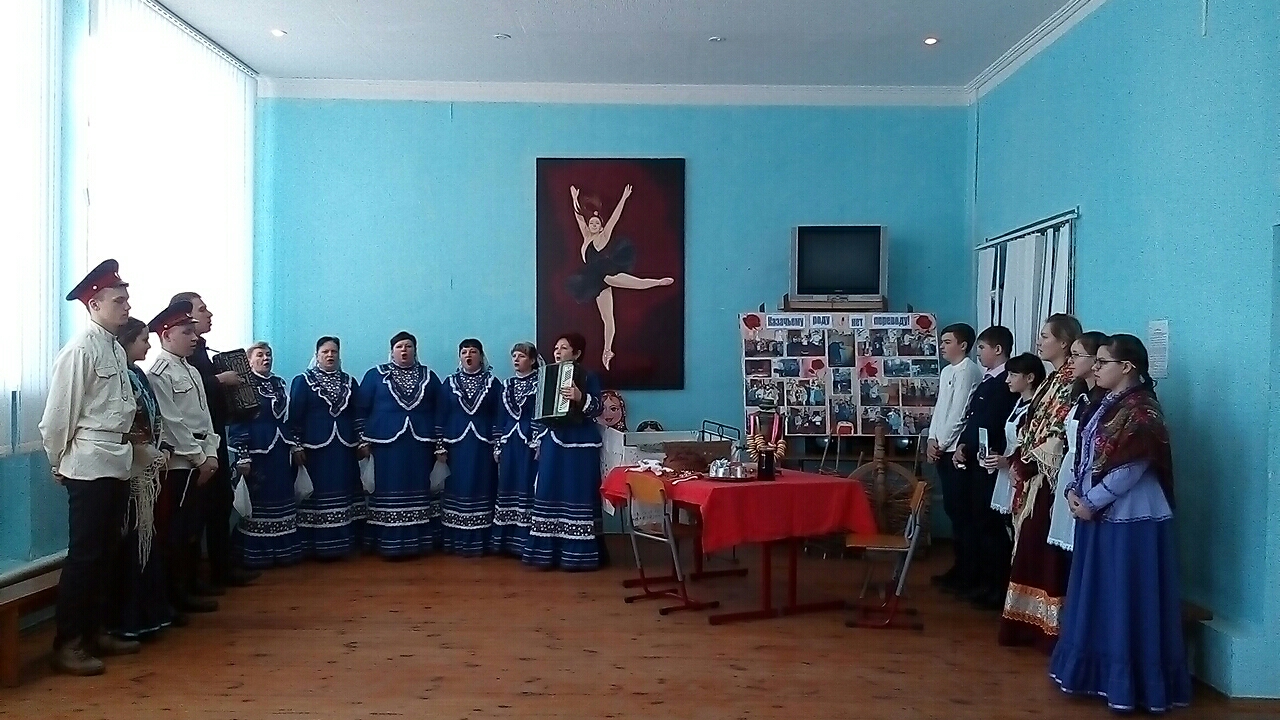 